Гуманистические принципыотношений взрослых и детейПринцип равенства:мир детства и мир взрослости - совершенно равноправные части мира человека, их достоинства и недостатки дополняют друг друга.Принцип свободы: предоставление  миру детей полной свободы в выборе собственного пути. Взрослые обязаны сохранять жизнь               и здоровье детей.Принцип принятия:Особенности любого человека должны приниматься другими людьми такими, каковы они есть. Отношения                   могут складываться только                                    на безоговорочной любви. Ненависть может проявляться лишь                                в отношении поступка,                                но не человека, ибо человек больше,     чем его  негативный поступок.Психолого - медико-педагогическая комиссиярежим работы ПМПКкаждую средус 13:00 до 17:00Приему ПМПК подлежат детиимеющие постоянную или временную регистрацию на территории Туапсинского района комиссии, необходимый пакет документов.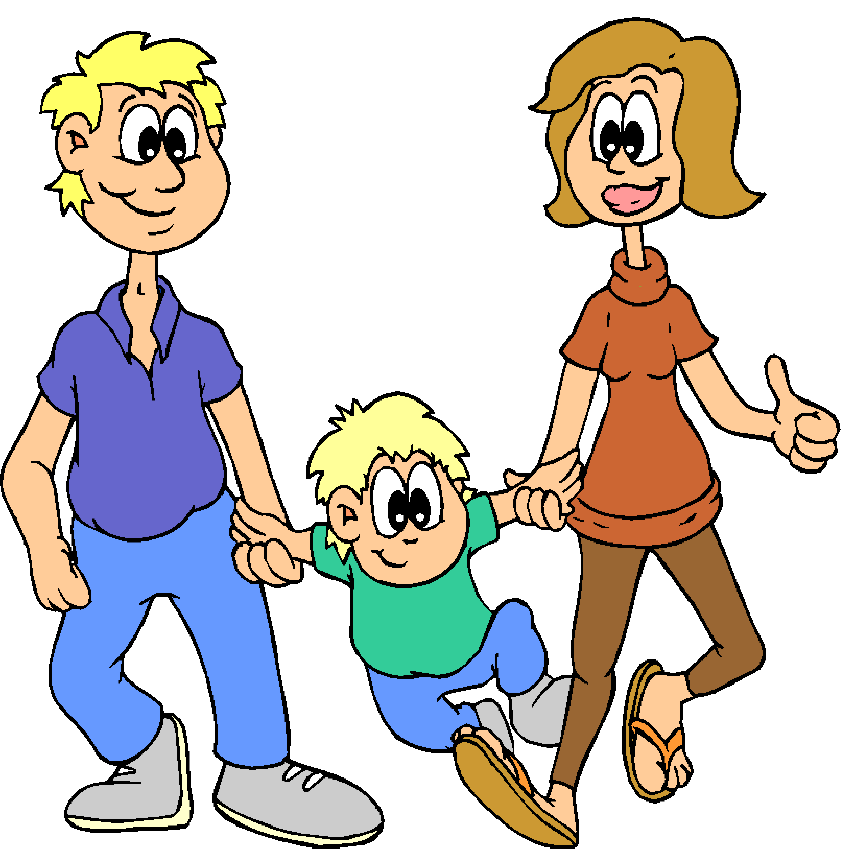 Для записи на ПМПКродителю (законному представителю)необходимо позвонить по телефону(8861-67) 2-82-73Секретарь комиссии запишет ребенка                    в журнал регистрации обращений                              на ПМПК, обговорит удобную дату                 время  прохожденияМКУ « КРО Туапсинского района»сектор коррекционной поддержкиПсихолого - медико-педагогическая - комиссияПМПК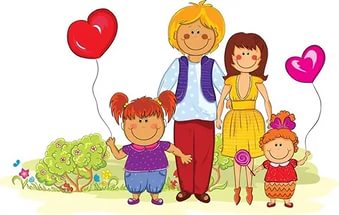 Информационныйбуклет для родителейНаправления в работе ПМПКпроведение обследования детей в возрасте от 0 до 18 лет в целях своевременного выявления особенностей в физическом                       и (или) психическом развитии и (или) отклонений в поведении детей;Подготовка по результатам обследования рекомендаций по оказанию детям                           психолого -медико-педагогической помощи                               и организации их обучения и воспитания, подтверждение, уточнение или изменение ранее данных комиссией рекомендации;Оказание консультативной помощи родителям (законным представителям) детей по вопросам воспитания, обучения                          и коррекции нарушений развития детей                        с ограниченными  возможностями здоровья                      и (или) девиантным (общественно опасным) поведением.Заключение комиссии носит для родителей и детей рекомендательный характер Заключение комиссии действительно для представления в Управления образования                    и образовательные организации в течение календарного года с даты его подписания.Уважаемые родители (законные представители)Если Ваш ребенок записан на обследование ПМПК, но по каким-либо причинам на комиссию он не придет (отказ родителей, отъезд в отпуск, заболевание ребенка и др.) УБЕДИТЕЛЬНО просим СООБЩИТЬ об этом по телефону. На это время будет приглашен др. ребенок, что позволит сократить период ожидания обследования и получения заключения комиссии.БЛАГОДАРИМ ЗА ПОНИМАНИЕОбследование и консультированиедетей их родителей (законных представителей) специалистами комиссии осуществляется бесплатно.Организация деятельности ПМПКОбследование детей в комиссии осуществляется по письменному заявлению родителей (законных представителей) или               по направлению образовательных организаций, учреждений здравоохранения, учреждений социального обслуживания, других организаций с письменного согласия                         их родителей (законных представителей)Обследование детей проводится каждым специалистом комиссии индивидуально или несколькими специалистами одновременноРодители  (законные представители) детей имеют право: присутствовать при обследовании детей в комиссии, обслуживании результатов обследования                  и вынесении комиссией заключения высказывать свое мнение относительно рекомендаций по организации обучения                    и воспитания детей.Дети имеют право самостоятельно обращаться в комиссию и получать консультации специалистов комиссии                   по вопросам оказания психолого - медико- педагогической помощи детям, в том числе информацию о своих правах.Информация о проведении обследования детей, результаты обследования, а также иная информация, связанная                                  с обследованием детей в комиссии, являетсяКОНФИДЕНЦИАЛЬНОЙСписок необходимых документов:-тПаспорт или иной документ, удостоверяющий личность родителей (законных представителей) или иные документы, подтверждающие полномочия                  по представлению интересов ребенка.- Копия свидетельства о рождении ребенка                и или копию паспорта.-тНаправление образовательной организации, учреждения здравоохранения, учреждения социального обслуживания.- Заключение (ПМПк) консилиума образовательной организации.- Амбулаторная медицинская карта или подробную выписку из истории развития ребенка с заключениями врачей, наблюдающих ребенка в медицинской организации по месту жительства  (регистрации). Заверенными печатями                        и подписями врачей (медицинские карты, справки выданные клиниками                               и медицинскими центрами).- Педагогическая характеристика  (для обучающихся) в образовательной организации -Заключениепедагога - психолога образовательной организации.- Дополнительно: табель успеваемости, тетради с письменными работами по русскому языку и математике, рисунки.